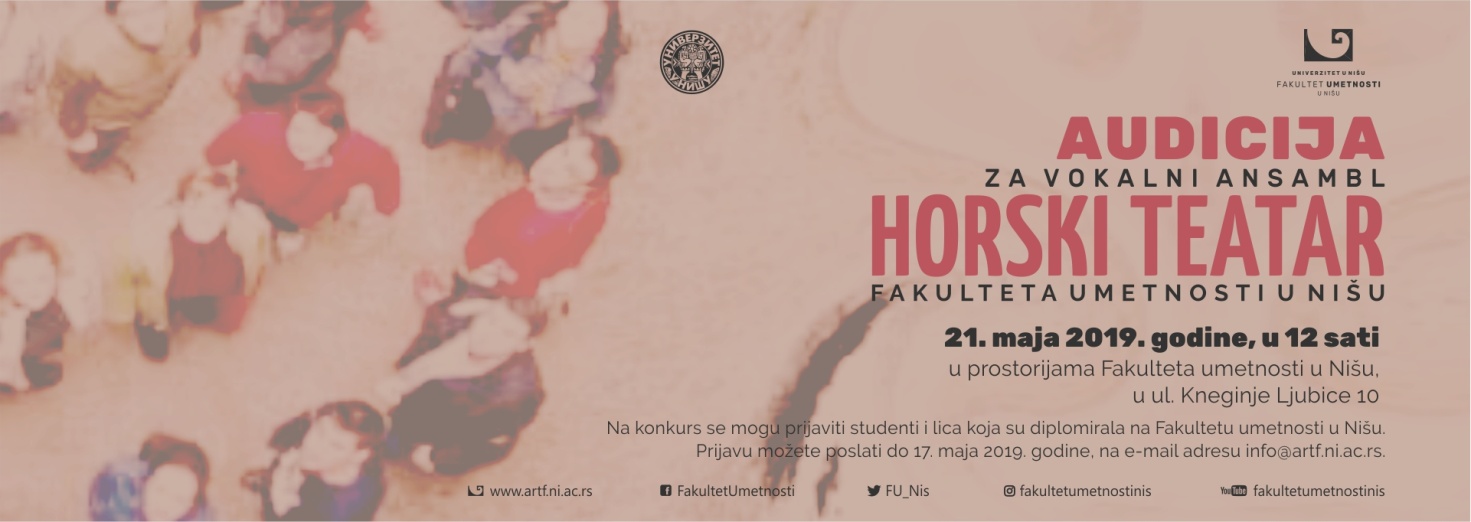 P R I J A V ANa konkurs se mogu prijaviti studenti kao i alumni Fakulteta umetnosti u Nišu.Popunjenu prijavu poslati na e-mail adresu info@artf.ni.ac.rs Rok za prijavu: 17. maj 2019. godineAudicija će biti održana u utorak 21. maja 2019. godine sa početkom 12 sati u prostorijama Fakulteta metnosti u Nišu, ul. Kneginje Ljubice 10.Na audiciji potrebno je da kandidat otpeva pesmu po slobodnom izboru.Ime i prezimeGodina studija / AlumniStudijski programKontakt telefonE-mail